RSV Sundern e.V., Schwemker Ring 23, 59846 Sundern, info@rsv-sundern.de, 02933 6947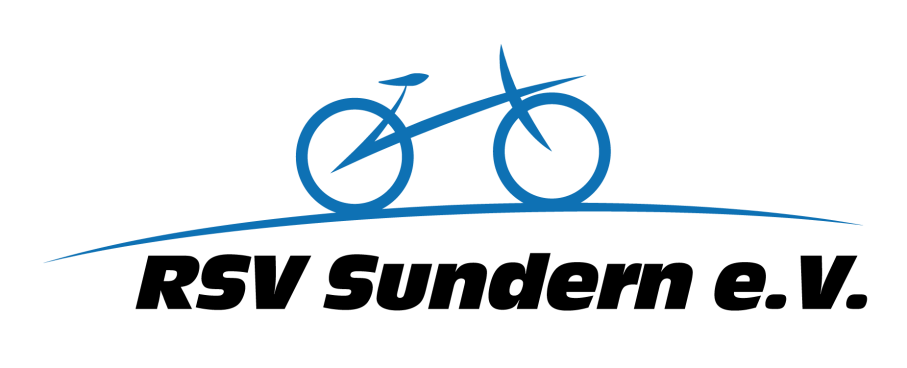 AufnahmeantragIch beantrage hiermit die Aufnahme in den RSV Sundern e.V.Die Beiträge können unserer Homepage entnommen werden.Bitte beachten Sie bitte auch unsere Hinweise zur Datenverarbeitung einschließlich der Veröffentlichung von Personenbildern auf unserer Homepage.Durch meine Unterschrift erkenne ich die Satzung und ergänzende Ordnungen in der jeweils gültigen Fassung als für mich verbindlich an. Außerdem bestätige ich, dass ich die beschriebenen Informationen zum Datenschutz und zu den Persönlichkeitsrechten gelesen und verstanden habe.Mit der Unterschriftsleistung erkläre(n) ich/wir mich/uns als gesetzliche(r) Vertreter bereit, für Forderungen des Vereins aus dem Mitgliedschaftsverhältnis einzutreten.Datum, Ort und Unterschrift (bei Minderjährigen zusätzlich Unterschrift(en) der/des gesetzlichen Vertreters)SEPA-LastschriftmandatIch ermächtige den RSV Sundern e.V., Zahlungen von meinem Konto mittels Lastschrift einzuziehen. Zugleich weise ich mein Kreditinstitut an, die vom RSV Sundern e.V. auf mein Konto gezogenen Lastschriften einzulösen.Hinweis: Ich kann innerhalb von acht Wochen, beginnend mit dem Belastungsdatum, die Erstattung des belasteten Betrages verlangen. Es gelten dabei die mit meinem Kreditinstitut vereinbarten Bedingungen.Datum, Ort und Unterschrift(Bei Minderjährigen ist die Unterschrift des/r Erziehungsberechtigten zwingend erforderlich. Mit der Unterschrift erklärt/en sich der/die Erziehungsberechtigte/n bereit, die Beitragszahlung bis zur Volljährigkeit des Kindes zu übernehmen.)NameVornameStraße, HausnummerPLZOrtGeburtsdatumTelefonHandyE-MailName, Vorname(Kontoinhaber, falls abweichend vom Antragssteller)KreditinstitutIBANDE      BIC